Dinner Menu							Available 5pm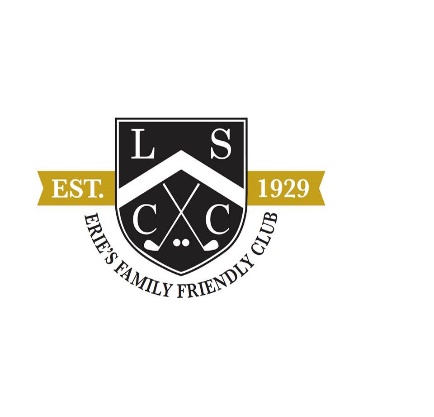 AppetizersCold appetizers*Maryland Crabmeat a la HoelzelTarragon – Cracked Black Pepper vinaigrette   $16.00*Jumbo U-12 Shrimp CocktailTraditional Cocktail Sauce & lemon (5 per) $15.50             Pepper crusted beef Carpaccio 	$12.00Roasted red peppers and gorgonzola cheese TianBalsamic reduction and extra virgin oilParmesan cracker breadChilled Charred Ahi Tuna   $14.50Seared rare, daikon radish, Napa cabbage, pickled ginger slaw,miso & sriracha honey sauces, sesame wontonArtisan Cheese & Charcuterie Sampler for Two    $18.00   Artisan cheeses & cured meatsPlease ask your server for tonight's selection of cheesesHot appetizersLamb Turnovers $13.50Braised lamb with tomatoes, mushrooms, Chèvre cheese and fine herd aioli*Crispy Duck leg confit    	$13.75Crispy Brussel sprouts, Applewood smoked baconSweet onion confit, horseradish three grain mustard sauceFlash Fried Calamari    $12.50Served with horseradish sauce, marinara sauce, lemon, Parmesan cheeseSoups*Black bean cup $2.75 bowl $4.50     French onion au gratin cup $2.75 bowl $4.50Soup of the day cup $2.50 bowl $4.00Salads A la Carte         Baby iceberg lettuce wedge     $7.50Tomatoes, shaved red onion, chopped baconCampbells dressingFattoush Salad     $6.00Romaine Lettuce, tomatoes, cucumbers, red onion, feta cheese, pita croutons, mint,Citrus dressingTraditional Caesar Salad   $6.00Romaine Lettuce, seasoned croutons, tomatoes, black olives, hardboiled egg, anchovies*Garden Greens Salad     $5.50Mixed greens, tomatoes, cucumber, radishes & carrots, choice of dressing $5.50Add: Grilled Chicken $ 4.00, Shrimp $8.00, Ahi Tuna $7.00, or Salmon $6.50Entrées   Sautéed fillets of Virginia spots	30.00Herb roasted fingerling potatoes, creamed cauliflower, sweet peas, and turnipsSautéed almonds and grapes, Brown butter lemon sauce         Grilled New York strip steak	34.00Roasted red pepper and gorgonzola brioche bread puddingRoasted Brussel sprouts, baby carrots, asparagus, and oyster mushroomsCrispy onions and pot roast butter          Moro Miso glazed fillet of Atlantic salmon       28.00basmati rice with pickled red onions and fermented black beansCharred baby bok Choy, butternut squash and red radishessriracha pepper and soy sauces                 Sauteed Campeche shrimp and cheese tortellini    	24.00Prosciutto ham, spinach, mushrooms, peas, bacontossed in Parmesan cream sauce    Duo of bronzed fillet of mahi mahi and shrimp     32.00Chorizo and sweet potato risotto, baby vegetable- gumbo ragoutCilantro oil and crispy sweet potatoes                                   Roasted Filet mignon                                  34.00Gold Potato and black truffle mousselineRoasted Brussel sprouts, cauliflower, Parisian butternut squash, shallot confitRed wine bordelaise sauceSautéed Maryland jumbo lump crab cakes    34.00Horseradish creamed new potatoesSautéed spinach, asparagus, golden beets, and melted leeksCracked mustard Beurre blanc                  Grilled double cut pork chop                30.00*Melted cabbage and fingerling potato mashRoasted Brussel sprouts, fennel, granny smith apples and Vidalia onion confitApple jack brandy cream sauce                  * Sautéed Gerber farms organic breast of chicken              24.00Creamed White and Wild rice and apple wood smoked baconSautéed spinach and dried black mission figs, broccolini, balsamic roasted cipollini onionsPort wine reduction                       Asian stir- fry risotto                          23.00Grilled shitake mushroom and scallion risotto, stir fried baby bok ChoyAnd oriental vegetables, crispy soba noodles, black vinegar mushroom brothAll entrees come with your choice of Fattoush, Caesar, or Garden Greens salad*gluten-free itemsConsuming raw or undercooked meat poultry, seafood, shellfish, or eggs may increase the risk of foodborne illness.